образец оформления прошивки частей тендерного предложения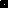 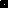 